LE CEP  - Culture et Patrimoine à Gagnac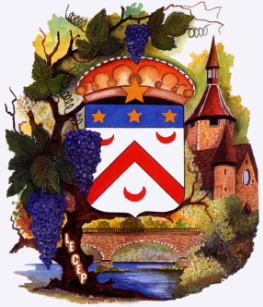 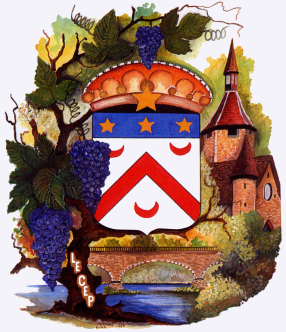 a le plaisir de vous annoncer son prochainConcert du Patrimoine*le Dimanche 11 août 2019 à 21 heuresen l’église de Gagnac-sur-Cèresuivi d’un buffet gratuit au cœur du village.Nous serions  heureux de vous y accueillir. Au programme : G. Rossini  - Duo pour violon baryton et violoncelleJ.-S. Bach – Chaconne (version pour violon et violoncelle)L. Mozart  – Divertimento pour deux violons et violoncelle E. Isaÿe – Ballade pour violon soloA. Dvorák – Quatre pièces pour trio parMark Drobinsky (violoncelle), Stéphane Tran Ngoc (violon baryton) et François Pineau-Benois (violon)* Veuillez trouver ci-joint un bon de réservation, pour le cas où vous voudriez y assisterLE CEP – Mairie, 46 130 – GAGNAC  .  Renseignements : 05 65 38 46 40 ; 06 74 60 72 05GAGNAC - Concert du 11 août 2019 - BON DE RESERVATION  A retourner pour le 6 août  à : Madame LARUE, Trésorière du CEP                                            Le Grand Guiral,  46130 - GAGNACNOM :				Prénom :                          Tél. :Adresse :				                            mail :Nombre de places à réserver :                     Plein tarif :         	        x 18 €   =            €            Tarif réduit (moins de 16 ans) :	         x  5 €   =            € 	                                                                                  Total :                 €Chèque ci-joint         à l’ordre de : Le CEP	Les billets réservés pourront (cocher l’option choisie)- soit vous être adressés après réception de votre règlement, - soit être retirés à l’entrée de l’église le jour du concert. Des billets seront également en vente, naturellement, à l’entrée du concert, selon les places disponibles.